Name __________________________________________________		Date _____________________Science											Ms. HannaPart 1: Match the correct word with the definition provided______ 1) To group items on how they are alike							A. Conclusion______ 2) To suggest an answer to a problem							B. Record and organize______ 3) To give a logical result to a problem							C. Classify______4) To use your 5 senses to gather information						D. Inference______5) To take down observations (data) and arrange them into a chart or a graph		E. Hypothesize______6) A guess about the future based on the past						F. Measure______7) To make a careful guess								G. Predict______8)  To give a possible explanation for an observation					H. Estimate______9) To find the exact amount of something						I. ObservationPart 2: Observation or InferenceDirections: Determine whether the statement is and inference or an observation based on the picture given.  Write I for inference or O for observation.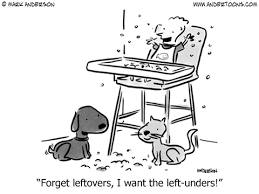 ______ 10) There are 2 pets in the picture______ 11) The cat likes table food______ 12) The dog is hungry______13) The baby is throwing food______ 14) The dog is going to eat all of the food______15) The cat is light in colorPart 3: Short Answer16) What are your 5 senses?A) ______________________________			B) ______________________________C) ______________________________			D) ______________________________E) ______________________________